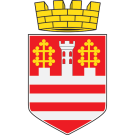            РЕПУБЛИКА СРБИЈА – ГРАД БЕОГРАД                  ГРАДСКА ОПШТИНА СТАРИ ГРАД  Комисија за спровођење конкурса за финансирање програма удружења    ради унапређења безбедности саобраћаја на путевима      у Градској општини Стари град у 2022. години    VIII-03  Број: 06-27/2022 - 15. 4. 2022. године                    Београд, Македонска 42	                     Рац6Комисија за спровођење конкурса за финансирање програма удружења ради унапређења безбедности саобраћаја на путевима у Градској општини Стари град у 2022. години, образована решењем председника Градске општине Стари град у Београду, I-02 број 020-165/2022, од 28. 2. 2022. године на основу спроведеног јавног конкурса, по Јавном конкурсу за финансирање програма удружења ради унапређења безбедности саобраћаја на путевима у Градској општини Стари град у 2022. години расписаном дана 1. 3. 2022. године, утврдила јеКОНАЧНУ ЛИСТУ ВРЕДНОВАЊА И РАНГИРАЊАпријављених програма по Јавном конкурсу за финансирање програма удружења ради унапређења безбедности саобраћаја на путевима у Градској општини Стари град у 2022. години из буџета Градске општине Стари град у 2022. години, који испуњавају услове конкурса: Имајући у виду то да је по расписаном Јавном конкурсу за финансирање програма удружења ради унапређења безбедности саобраћаја на путевима у Градској општини Стари град у 2022. години пристигао само један предлог, Комисија за спровођење конкурса за финансирање програма удружења ради унапређења безбедности саобраћаја на путевима у Градској општини Стари град у 2022. години је утврдила коначну листу вредновања програма.Комисија предлаже председнику Градске општине Стари град финансирање следећих пројеката поднетих по Јавном конкурсу за финансирање програма удружења ради унапређења безбедности саобраћаја на путевима у Градској општини Стари град у 2022. години из буџета Градске општине Стари град у 2022. години:Одобрена средства ће бити исплаћена носиоцима прогама на основу појединачних Решења председника Градске општине, која ће бити донета по коначности ове листе.Учесници конкурса имају право на увид у поднете пријаве и приложену документацију у року од три радна дана од дана објављивања листе вредновања и рангирања пријављених програма на званичној интернет страници Градске општине, порталу е-Управе, као и на огласној табли Градске општине.На листу вредновања и рангирања учесници конкурса имају право приговора Већу градске општине у року од осам дана од дана њеног објављивања на интернет страници Градске општине, који мора да буде образложен. О наведеном приговору Веће градске општине одлучује у року од 15 дана од дана његовог пријема. Одлуку о избору програма удружења који се финансирају и суфинансирају из буџета Градске општине и додели средстава, на основу коначне листе вредновања и рангирања, доноси председник Градске општине у року од 30 дана од дана истека рока за подношење приговора, односно у року од 15 дана од дана доношења одлуке по приговору.Одлука о избору програма објављује се на интернет страници Градске општине, порталу е-Управе, као и на огласној табли Градске општине.На основу одлуке о избору програма, председник Градске општине закључује појединачне уговоре о финансирању програма удружења која се финансирају средствима из буџета Градске општине са сваким носиоцем програма.     ПРЕДСЕДНИК КОМИСИЈЕ	Бојан Бојићредни бројНазив носиоца програмаПројекат који је предмет конкурисањаБрој бодова по критеријумимаБрој бодова по критеријумимаБрој бодова по критеријумимаБрој бодова по критеријумимаБрој бодова по критеријумимаБрој бодова по критеријумимаБрој бодова по критеријумимаБрој бодова по критеријумимаУкупан број бодоваВисина тражених средставаредни бројНазив носиоца програмаПројекат који је предмет конкурисања12345678Укупан број бодоваВисина тражених средстава1.Удружење грађана „Развојни системи Србије“Едукација деце безбедном учествовању у саобраћају- идемо даље162131085155831.460.000,00редни бројНазив носиоца програмаПројекат који је предмет конкурисањаВисина одобрених средстава1.Удружење грађана „Развојни системи Србије“Едукација деце безбедном учествовању у саобраћају- идемо даље1.460.000,00